Everything Comes at a Price: An Exploration of the Impact of Bylaw Enforcement Practices in the City of CalgaryA Report prepared for the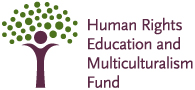 on behalf of the Justice Sector ConstellationAuthors:Carolyn Greene (Athabasca University)Katelyn Lucas (Elizabeth Fry Society of Calgary)Nicole Williams (Elizabeth Fry Society of Calgary)November 2017AcknowledgementsThis research project (Redressing Discrimination in Bylaws) was funded by the Alberta Human Rights Education and Multiculturalism Fund. We are incredibly grateful for their support of this research. We also wish to thank the many community groups that participated in this research. Specifically, we wish to thank Alpha House, the Calgary Drop-In and Rehab Centre Society, Inn from the Cold, Vibrant Communities Calgary, Law at Your Library workshops, Calgary John Howard Society, Women’s Resource Centre, Elizabeth Fry Society of Calgary, Mustard Seed, Calgary Food Bank and Calgary Legal Guidance. The community based surveys would not have been possible without this support. We also wish to thank the Justice Sector Constellation (JSC) and JSC sub-committee for their ongoing support and guidance during the research design and data collection phases of this research. Finally, we would like to thank the many Elizabeth Fry Society of Calgary volunteers who helped with survey administration at the Calgary Courts Centre. Introduction_______________________________________________________Across the country, municipal governments utilize varying legal tools, specifically bylaws, to address issues of order and disorder within Canadian cities. Some examples of areas targeted by bylaws include environmental protection, land use, property maintenance, parking, and numerous social disorder restrictions (behaviours targeted by such laws that include, but are not limited to, loitering, panhandling, public urination, littering). These legal tools are used to prescribe what are deemed to be pro-social behaviours that encourage environmental protection, safety and social order within these municipalities. As the City of Calgary states, “Bylaws are created as a way to address issues and concerns of the local community. They are created to protect the environment, public health, public safety, or to maintain an orderly appearance in your community and city” (City of Calgary). And while such statements may appear impartial as written, we know that these laws are not without prejudice in their operation. That is, bylaws, in particular those targeting social disorder, often have a disproportionately negative impact on the most vulnerable members of a community. A significant body of research has explored the, often unequal, impact social disorder infractions can have on marginalized populations (Amster, 2003; Berti and Sommers, 2010; Culhane, 2010; Ruddick, 1996; NLCHP, 2006, 2009; Hermer & Mosher, 2002; Sommers, 2005; Sylvestre, 2010; USCCR, 2017). The vast majority of this work focuses on adult and youth homeless populations (Amster, 2003; Gaetz, 2002ab; Savoie & Cornez, 2014; O’Grady and Greene, 2003; O’Grady et. al, 2011; Sommers et. al., 2005), as well as the disproportionate impact such fines can have on visible minority communities (Ruddick, 1996; Savoie & Cornez, 2014; USCCR, 2017). For example, the Commission des droits de la personne et des droits de la jeunesse (2009) has suggested that bylaw enforcement is a tool to legitimize the fight against “public disorder” and uncivil behaviour. This is echoed by Gordon (2004), whose research has suggested that bylaw practices are a way to “aid in the forceful removal of ‘undesirables’ from certain neighbourhoods” (p. 35). While bylaw practices may be “broad in scope,” the groups being targeted are much more purposeful (Gordon, 2004, p. 49). Broadly speaking then, while these laws may be written to address community concerns generally, they do have the unintended consequence of targeting our most vulnerable citizens. It has been suggested that individuals experiencing homelessness, panhandlers, sex workers, and the visibly poor are all disproportionately affected by bylaw enforcement (Commission des droits de la personne et des droits de la jeunesse, 2009; Gordon, 2004). This disproportionate impact occurs because bylaws typically regulate the strategies that these vulnerable individuals rely on to survive (Chesnay, Bellot, & Sylvestre, 2013), thus affecting their well-being and livelihood. Examples of such unintended consequences are easy to imagine when one considers the context of homelessness where access to restrooms is severely restricted and remaining in pubic locations for too long may be considered loitering. Basic needs and actions, taken for granted by many, may be effectively criminalized for our most vulnerable citizens. The broad scope of municipal bylaws also masks the differences in how such laws are enforced within neighborhoods. We know that certain laws are enforced at greater rates in certain neighborhoods.  This is not surprising as many cities typically have specific areas that experience concentrated (or higher levels) of poverty. Enforcement may also vary as a result of neighborhood revitalization (gentrification) as well as high profile city events that bring visitors and outside media attention to a City. Research conducted by PIVOT & Vancouver Area Network of Drug Users (n.d.) acknowledged that specific neighborhoods in Vancouver, specifically the areas of Downtown Eastside and Strathcona, are ticketed at much higher rates than other areas in Vancouver. The Downtown Eastside has predominantly low-income residents, alongside high levels of addiction, homelessness, and poverty (City of Vancouver Community Services & City of Vancouver Planning and Development Services, 2013). The area of Strathcona also has high levels of low income residents with 47.8% of Strathcona residents living in low income households in 2011 (City of Vancouver, 2011). These neighborhood demographics are consistent with existing research that suggests the impoverished are disproportionately subject to bylaw monitoring and enforcement. What this suggests is that vulnerable citizens are more likely to experience bylaw enforcement and that these citizens are likely to make up a considerable proportion of those ticketed for bylaw infractions. Indeed, the Commission des droits de la personne et des droits de la jeunesse (2009) highlighted that “22,685 bylaw tickets were issued to 4,036 people” between January of 2005 and March of 2006 in the City of Montreal (p. 53). Additionally, this report identified that 20% of the tickets that were issued were for sleeping on public transit property, thus regulating the use of public space primarily by individuals experiencing homelessness (Commission des droits de la personne et des droits de la jeunesse, 2009).  What this research appears to suggest is that a small number of, typically marginalized, individuals is receiving a disproportionate number of tickets in these cities. In Calgary specifically, research conducted by Srivastava, Anderson, & Atanase (2017) identifies types of bylaw tickets that disproportionately affect marginalized populations in Calgary. These include sleeping in public parks, bottle picking, and urinating in public. By ticketing these practices, the study suggests that existing bylaw practices are criminalizing those who have few other options available to them.  Because particular groups in society are disproportionately receiving the majority of bylaw tickets, it has been suggested that rather than increasing enforcement, “prevention and diversion activities may be more appropriate” (Patricia Evans & Associates Inc., 2017, p. 43). Varying enforcement practices across major Canadian cities (specifically, Montreal, Toronto, Vancouver, Calgary), as outlined by the research discussed above, are indicative of the ways in which bylaws are used to regulate the behaviour of the most vulnerable. As research across multiple Canadian jurisdictions has suggested, certain citizens are being fined/ticketed for circumstances that they have little control over. Recall the example of access to restroom facilities. When access to restroom facilities are severely restricted (typically to those who are paying customers, etc.) one has little choice but to use public spaces to relieve themselves and risk being ticketed.  Given the critical role that circumstance plays in bylaw infraction risk, it would likely be more effective to provide the necessary supports, such as free access to restroom facilities as the above example requires, to prevent individuals from having to engage in “disruptive” behaviour to begin with. Indeed, the heavy costs associated with the criminalization of homelessness (as a result of fines going unpaid which may lead to arrest and incarceration) must be weighed against the perceived benefits of such laws.While strong evidence has shown the disproportionate impact that fines can have on marginalized populations, often the purpose and value of such fines maintain some level of support from Governmental officials and citizens. This is particularly true for social disorder laws as they are seen, despite their negative consequences, as providing an overall benefit, in the form of increased social order, to the municipality. One justification for social disorder bylaws originates from broken windows theory. For example, the United States Commission on Civil Rights (2017) suggests that fines were introduced as a way to deal with minor offences through the structured implementation of broken windows theory. In general, this theory posits that serious crime within neighborhoods is the result of more minor physical and social disorder that has gone unchecked. As the theory’s founders state, “if a window in a building is broken and is left unrepaired, all the rest of the windows will soon be broken” (Wilson & Kelling, 1982, p. 30). The idea here is that if we can reduce, or eliminate, both the physical manifestations of disorder (for example, abandoned buildings, buildings in disrepair) as well as social disorder (for example, loitering, littering) this will have a positive impact on reducing crime more generally within a target neighborhood. From this perspective then, fines that result from bylaw infractions help to limit disarray within the municipality or within specific neighborhoods within that municipality. This theory has found longstanding as well as widespread acceptance in law enforcement policies and practices.  It is worth noting that despite this widespread acceptance, evidence documenting the success of initiatives guided by the theory have been contentious. Although results assessing the effectiveness of such approaches have been mixed, the theory continues to resonate in how many view the utility of social disorder bylaws (Berk and McDonald, 2010; Piquero, 2010; Rowe and O’Connell, 2010). Indeed, we do not need to look far to find support for this understanding of the effectiveness of bylaw fines in reducing social disorder. Contrary to the literature that identifies the negative impacts that bylaw practices have on marginalized populations, the Vancouver Police Department (2013) (VPD) suggests that bylaw practices have a greater overall benefit to citizens because they act as a tool to “change behaviour that puts people at risk or contributes negatively to the community” (p. 1). This statement from the VPD was in response to PIVOT and Vancouver Area Network of Drug Users’ critique of bylaw enforcement in Vancouver. This response by the VPD is indicative of the two starkly different understandings of bylaws and the context in which they are operationalized within neighborhoods. It is within this context, we set out to explore the impact of Calgary’s municipal bylaw enforcement practices. This study is based on survey research conducted in the City of Calgary between September 2016 and June 2017. The goal of this research was to better understand the potential social and economic impacts of bylaw fines on citizens in the City of Calgary. The researchers surveyed 417 people at the Courts and within community agencies that had received bylaw fines in Calgary.  Methodology_______________________________________________________Data collectionThis study is based on survey research conducted in the City of Calgary. There were two components of the data collection: surveys of court attendees as well as community based survey administration. The goal of the survey was to understand the potential social and economic impact of bylaw fines on citizens in the City of Calgary.Between September 2016 and June 2017, the researchers surveyed 417 people that had received at least one bylaw fine within the City of Calgary. The number of people surveyed at the courts and in a community setting varied each day and ranged from 1 to 9. Court participants were approached by the researchers while waiting for their court appearance or while in line waiting to make fine payment(s) and were asked by one of the researchers if they would be willing to participate in the study. The court surveys, which lasted approximately 20 minutes, were conducted in the common areas of the Calgary Courts Centre. The community surveys, which also lasted approximately 20 minutes, were conducted within the common areas of various community organization facilities in Calgary. The community organizations that participated in this research and permitted access to their clients included Alpha House, the Drop-In and Rehab Centre, Inn from the Cold, Vibrant Communities Calgary, Law at Your Library workshops, Calgary John Howard Society, Women’s Resource Centre, Elizabeth Fry Society of Calgary, Mustard Seed, and Calgary Legal Guidance.Data AnalysisThe data collected in this research is presented through a variety of descriptive statistics that describe who the participants are within the context of their experiences with municipal fines in Calgary. Demographic information on respondents is presented and discussed in the next section and involved presentation of frequencies on gender, age, education level, amounts and sources of household income. We had a total of 435 respondents complete the survey. Some of these respondents (N=18) reported only having provincial infractions and were excluded from sample. This left a total sample of 417 respondents who had reported having received at least one municipal bylaw fine over the past year in the City of Calgary. Of these respondents, 297 were completed at court and 120 were completed in the community. We begin the analysis by examining the experiences of receiving bylaw fines for the entire sample (N=417). Data analysis techniques include the use of frequencies and cross tabulations. We follow this by comparing the experiences of the court and community samples. Data analysis in this section involved frequencies and cross tabulations.Sample Demographics Respondents were slightly more likely to be male, with females representing 40.6% of the sample and males accounting for 59.1% (see Table 1.1). Respondents ranged in age from under 18 to over 51 (see Table 1.2, page 9). As we might expect, respondents reported a range of education levels with 22.9% having some high school, 22.4% have a high school diploma, 20.0% reported some college/or university, and 33.6% reported a college diploma or university degree (see Table 1.3, page 9). As with education, the general sources of respondents’ income varied with 18.5% holding part-time, seasonal or temporary employment, 19.5% being unemployed; 32.9% working full-time and a further 16.5% were receiving Government assistance. 12.5% indicated other sources of income that included student loans, retirement income, and self-employment. To put this in some context, data from Statistics Canada (2017) identified that the median income of Calgarians in 2015 was $104,410.The majority of respondents (54.6%) had household incomes of less than $30,000, while 15.3% reported household incomes of greater than $30,000 but less than $50,000, and 19.2% reported over $50,000. Table 1.5 (page 11) provides a complete breakdown of household incomes of the respondents.Simply examining household income alone as a measure of relative poverty can mask important context such as the number of people that income supports. Table 1.6 presents household income by number of individuals in the household.  All respondents (100.0%) reporting an income of $15,000 or less also reported living alone. By contrast all respondents (100.0%) in the highest income category (over $70,000) reported that this income supported 5 or more household members. This suggests that the vast majority of households surveyed for this research had limited household incomes when the number of people supported by this income is accounted for.At least 70% of respondents had a household income that was below the LICO rate. This suggests that the majority of respondents surveyed were experiencing poverty and thus, that the impacts of bylaw tickets on this population are much more significant and impactful than they would be on individuals with more financial stability. Turning next to the living situations of respondents, Table 1.7 shows housing status. The majority of respondents reported living in rental accommodations. 23.2% reported owning their home. 25.6% of respondents reported unstable living arrangements (these included being homeless, couch surfing, living in temporary shelters). Finally, 2.9% of respondents reported other and examples of these include living in a residential treatment centre.Results and Analysis_________________________________________________Fine Experiences and Impact over the Past YearTable 2.1 shows the types of fines respondents reported receiving over the last year (N=317). The majority of respondents, or 65.7% of cases, reported having received a fine related to fare evasion on Calgary Transit property. The second most frequently reported bylaw fine reported were pet related at 17.5% of cases. Next were public intoxication (10.5% of cases) and loitering (10.2% of cases). The remaining bylaw offences reported were related to public urination/defection (7.3% of cases), fighting (7.0% of cases), littering (7.0% of cases), Panhandling (6.3% of cases), home maintenance (5.7% of cases), noise (5.1% of cases), spitting (5.0% of cases), graffiti (1.9% of cases). In 9.8% of cases, respondents indicated other types of bylaw fines. Examples of these include jaywalking, parking, and sleeping while on Calgary Transit. Respondents were asked about their ability to pay for the fines they had received over the past year (see Table 2.2). The majority of respondents indicated that they were unable to pay for the fines they had received. 58.4% of respondents reported being unable to pay their fines while 41.6% indicated they were able to pay their fines.In order to understand the impact of owning fines on respondents, each was asked to report what, if any, impact being fined and owing fines had on their lives. Table 2.3 presents each of the types of impacts respondents reported. It should be noted that respondents were able to list multiple impacts and all are included. For those reporting impacts, 74.9% of cases reported experiencing stress as a result of the fines received. The next most frequently reported impact was a warrant issued for arrest (34.8% of cases). A non-trivial number of respondents reported spending time in a correctional facility (18.3% of cases). Respondents also indicated impacts on employment with 26.7% having missed work or being late to work (21.6%).In order to get a more complete picture of the impact of fines on respondents the following section examines a selection of the impact of fines by respondents’ self-reported ability to pay. Table 2.4 shows that regardless of respondents’ ability to pay having fines was stressful. 72.0% of respondents who had the money to pay their fines as well as 79.2% of respondents who reported being unable to afford their fines found receiving the fines as stressful.Table 2.5 shows the number of respondents that needed to find childcare as a result of the fines they received by their ability to pay those fines. Few differences were found between those who were able to pay and those who were unable to pay fines in this analysis. Few respondents needed to attain childcare in order to address their fines (5.6% of respondents).Table 2.6 shows the impact of fines – specifically – impact on rent payment against their ability to pay their fines more generally. For respondents that indicated they were unable to pay rent because of their fines, 28.1% indicated they did not have the money to pay for outstanding fines.Table 2.7 shows, in general, that inability to license their vehicle was a less frequent impact of owing fines with 17.2% of respondents who did not have the money to pay their fines reporting that they were also unable to license their vehicle.Table 2.8 indicates the number of respondents that lost time at work as a result of the fines received. For those who could afford to pay their fines, 30.5% missed some work to address fine payment and for those who could not afford to pay the fine, 26.2% missed work to address these outstanding fines.Table 2.9 shows the number of respondents who reported adverse employment outcomes because of the fines they had received. 14.9% of respondents indicated that they lost their job as a result of the fines that they received over the last year. It is unclear what the mechanisms are by which the fines resulted in job loss for these respondents. One possible scenario is that those who were unable to pay their fines and who ended up with arrest warrants and in remand/other correctional facility may have faced employment challenges.Table 2.10 shows the number of respondents that indicated having to complete community services as a result of the fines they had received. The vast majority of respondents did not have community service as an impact of the fines they had received over the past year. This was true for both those who could pay their fines (98.8%) and those who could not (82.8%). Despite this, it was clear the slightly more respondents who could not pay their fines were involved in some form of community service as a result of their fines. Table 2.11 shows the number of respondents that indicated a warrant of their arrest had been issued by their ability to pay the fine. Not surprisingly, there were considerable differences between respondents who could and could not afford to pay their fines. 8.5% respondents that reported they could afford to pay their fines had a warrant, while 48.0% of respondents that indicated they could not afford to pay their fines had a warrant issued for their arrest.Table 2.12 shows the number of respondents that reported spending time in a remand or other correctional facility as a result of the fines they had received. 57 respondents reported spending time in remand or another correctional facility due to the fines they had received. A non-trivial number, 24.0% of respondents that reported being unable to pay their fines also reported being held in remand or another correctional facility as result of their fines.In order to get a better picture of the impact of being held in remand or another correctional facility respondents were asked to indicate the lengths of time they had spent incarcerated. Respondents were asked if they had spent one day or less or if they had spent more than one day incarcerated due to the fines they had received.  Tables 2.13 and 2.14 (see immediately below) appear to indicate that those who were unable to pay their fines were more likely to not only be incarcerated but were more likely to be incarcerated for longer periods of time. 3.7% of respondents that indicated they were able to pay their fine indicated spending less than one day in custody, while those who could not pay their fine (23.5%) indicated they were held in custody for one day or less. More striking were the responses for those who had reported experiencing custody for more than one day. None of the respondents that indicated they could pay their fine were held in custody for longer than one day, while 20.4% of respondents who could not pay their fines were held in custody for more than one day.Often one of the primary goals of bylaws is deterrence. For example, deterring behaviours considered to contribute to social disorder in public spaces (for example, loitering). Respondents were asked if the fines they had received would deter them from committing similar acts in the future and why this might be the case. 45.4% of respondents indicated that the fines they had received would deter them from taking similar actions in the future. A further 16.8% also indicated that the fine acted as a deterrent because they could not afford to be caught and fined similarly in the future. Despite the majority of respondents (62.2%) indicated some level of deterrence as it relates to the fines they received, a non-trivial number of respondents (37.9%) indicated that the fines would not deter them from committing similar acts in the future. 27.2% of respondents indicated that they would not be deterred by the fines because their circumstances made it difficult to avoid receiving similar tickets in the future. A further 10.7% pf respondents seemed to be apathetic about the future fines stating that they were not deterred by them and did not care if they received them.Most Recent FineIn order to get a more detailed understanding of the impact of fines on participants the survey asked a number of questions relating to the most recent fine(s) participants had received. This was done so that we might explore additional details relating to the most recent fine(s) respondents could recall receiving at one time. Table 3.1 shows that 72.6% of respondents reported receiving one fine while 27.4% of respondents indicated receiving more than one fine during their most recent experience with bylaw enforcement.Table 3.2 summarizes the types of fines respondents received most recently. As with fines over the past year, the vast majority, 65.5%, respondents indicated they had received transit fines most recently. The next most frequently reported fines received by respondents were related to pets at 13.8% of cases. These were followed by public intoxication (7.6%), loitering (6.5%), Public urination/defection (4.5%), Littering (4.0%), Noise (3.7%), Panhandling (3.4%), fighting (3.4%), spitting (3.4%), home maintenance (2.5%) and graffiti (0.6%). A further 9.6% of cases reported other types of bylaws (for example, jaywalking, parking fines, and skateboarding).Table 3.3 shows the location respondents reported receiving their most recent fine. 52.3% of respondents indicated they were fined while on transit. 35.5% of respondents indicated they were fined in a public location. It should be noted that this category may also include those who were on Transit property when fined as this may have been considered a public location. Finally, 12.2% of respondents indicated they received the fine at their residence.Table 3.4 shows the amount of money respondents reported owing for their most recently received fine(s). The majority, 61.8%, of respondents reported owing between $150 and $299 in fines. 13.9% reported owing between $300 and $499 in fines. 11.6% reported owing between $25 and $149. 9.0% owed between $500 and $999 and finally, 3.8% reported owing $1000 or more in fines. Additionally, 177 respondents reported receiving a fine of $250 (51.2% of cases). Table 3.5 shows the number of respondents who had the money to pay their fines. The majority of respondents (69.1%) indicated they did not have enough money pay their fines. Table 3.6 shows the number of respondents that indicated whether or not they took their fine to court. 54.9% of respondents indicated they chose to take their fine to court.Table 3.7 shows whether or not respondents had to miss work as a result of their fines. 47.3% of respondents indicated that they had to miss work to pay their fines. Respondents were also asked whether or not they had to attend a court hearing for their most recent fine. 46.6% of respondents indicated that they had attended a court hearing as a result of their most recent fine. The vast majority of these respondents indicated that they had attended court once (69.4% of cases), while 17.8% reported attending court twice. A further 11.1% of respondents reported attending court 3-4 times and 1.8% of respondents indicated attending court more than 5 times to address their most recent fine (see table 3.9 below).Table 3.10 shows the outcomes that respondents reported for their most recent fine. 30.5% of respondents indicated they had not addressed their fine (it remained unpaid). 25.1% of respondents indicated that they had their fine reduced. 15.1% of respondents had been given a payment plan. 15.1% of respondents indicated having paid their fines in full. 12.9% had their fine withdrawn. 8.6% reported taking part in a fines option program. Finally, 7.9% reported being given information on a fines options program. Table 3.11 shows respondents’ views on how likely they thought they might receive a similar fine in the future. 14.2% of respondents reported that they were likely to receive similar fines in the future. 16.6% reported they were somewhat likely to receive a similar fine in the future while 57.4% indicated there were unlikely and 11.8% were somewhat unlikely to receive a similar fine in the future.Court and Community Sample ComparisonsThis section examines the survey data by looking separately at the court and community survey samples. This was done in order to determine if there might be any meaningful similarities/ differences between the two sample groups. Recall that we had a total of 417 respondents who had reported having received at least one municipal bylaw fine over the past year, and of these respondents, 297 were completed at court and 120 were completed in the community. It is these groups that we will examine in section 4. We begin by looking at some basic demographics. Community and Court Sample DemographicsTable 4.1 shows the age breakdown for the community and court survey samples. We see that the community sample appears to slightly older compared to the court survey group. For example, 48.3% of the court sample was between 18-30 years of age while this age group represented 25.8% of the community sample. In addition, f we look at respondents that were 31 years of age or older we find that they made up 49.6% of the court sample and 74.2% of the community sample.Table 4.2 shows the gender breakdown for the community and court survey samples. There appears to be little difference between the two groups, with females making up 40.1% (court) and 42.0% (community) sample.Table 4.3 highlights the highest level of education attained by community and court survey groups. Not surprisingly the court sample respondents appear to have slightly higher levels of education either partially or entirely completed while community survey respondents appeared to have the lowest levels of education attained. For example, 13.6% of court respondents indicated having completed some high school while 42.7% of community respondents indicated completing some high school as their highest level of education attained. 25.5% of court respondents indicated some college or University, while 6.0% of community respondents indicated some college or university as the highest level of education attained.As with education, sources of income varied somewhat between the court and community samples. Court respondents were most likely to report working full time (43.7% of cases) while only 6.7% of the community sample reported working full time. Community respondents were most likely to report either being currently unemployed (35.7% of cases compared to 12.9% of court respondents) or on government assistance (33.9% compared to 9.4% of court respondents). Finally, 21.3% of court respondents and 11.3% of community respondents indicated they were working part time.Table 4.5 shows household income by community and court sample groups. It appears that community respondents on average reported lower household incomes than court respondents.  For example, 23.1% of court respondents and 56.8% of community respondents indicated household incomes of less than $15,000 and 24.8% of court respondents and 3.2% of community respondents indicated household incomes of greater than $70,000. It should be noted that this does not account for the number of persons in each household. As was shown in Table 1.6, 100% of respondents reporting an income of 15,000 or less had one person households, while 100% of the respondents reporting household incomes greater than $70,000 also reported having 5 or more family members in their household. Thus, the differences we see are likely reduced when we account for the number of household members. That is, it may be that court respondents were more likely to be younger and have families while the community sample may be more likely to be older and living alone.Fine Information: Court and Community SampleTable 4.6 shows that number of fines respondents reported in each of the two sample groups. Court respondents when compared to community respondents tended to have fewer fines over the past year. 91.3% of court respondents and 67.7% of community respondents indicated they had received between 1-5 fines over the past year. By contrast, 8.7% of court respondents indicated have 6 or more fines during the last year while 32.3% of community respondents reported having 6 or more fines over the last year. Of community respondents, 13.1% reported having 6-10 fines. Table 4.7 shows the place in which respondents received their most recent fine. Court respondents were only slightly more likely to report receiving their fine while at home (13.4% of cases) or on transit (50.6% of cases) when compared to the community group (8.2% and 46.9% respectively). The community sample appeared to be slightly more likely to report having received their most recent fine in a public location (38.8% of cases) compared to the court sample (27.6% of cases). Table 4.8 highlights the types of fines respondents reported having received over the last year by sample group. As expected, the vast majority of reported fines for both groups were transit related. 59.7% of court respondents and 77.2% of community respondents reported having received transit fines. The court sample (21.3% of cases) was more likely than the community sample (8.9% of cases) to report pet related fines. The community sample appears to be more likely to have received fines related to public disorder. After transit fines, the community sample reported these as the most frequent fines received: littering 11.9%, fighting 10.9%, public urination/defection 16.8%, public intoxication 26.7%, spitting 13.9% and loitering 23.8%. A full breakdown of the fines received by sample group is shown in the table below (Table 4.8)Some discussion had been had regarding the frequency with which people were receiving fines, so we asked respondents if they felt there had been any change over time in the number of fines they were receiving. Most respondents indicated that they were receiving fewer fines (62.6% court and 55.7% community). However, a non-trivial number of respondents also indicated they were receiving a greater number of fines over time (18.5% court and 24.5% community). It is not clear why this might be the case and our research is unable to determine the extent to which change may be occurring in enforcement practices. It is clear however from a quarter of the respondents that those considered most vulnerable perceive that they are being fined more often.Fine Outcomes and Impacts by Community and Court Table 4.9 shows the outcomes or current status for the fines most recently received by sample group. 28.4% of court respondents and 19.2% of community respondents reported that their fines had been reduced. 14.8% of court respondents and 9.6% of community respondents reported their fines being withdrawn. 15.9% of court respondents and 13.5% of community respondents indicated that they had established a payment plan to address their fines. 16.5% of court respondents and 12.5% of community respondents reported that they had paid their fines in full. 6.3% (court) and 10.6% (community) indicated they had received information about the fine options program. 3.4% of court respondents and 17.3% of community respondents indicated they had taken part in a fine options program. Finally, most respondents in both groups had not addressed their outstanding fines (for the court sample this represented 27.8% of cases and for the community sample this represented 34.6% of cases).It is worth noting here, that consistent with existing research, respondents that were experiencing unstable housing appeared more likely to report specific types of bylaw offences. These included panhandling, loitering, urinating/defecating in public, etc. Thus, any discussion of the impact of fines must also consider the broader impact of bylaws that target vulnerable populations (see table A in the appendices for complete summary of fines by housing status). Table 4.10 shows the impact of fines reported by respondents in each sample group. 18.0% of court respondents and 31.0% of community respondents indicated that the fines they received were unavoidable as they did not have alternatives. 30.9% of court respondents and 20.4% of community respondents indicated that they would avoid similar infractions in the future. 8.3% of the court sample and 20.4% of the community sample indicated they were unable to license their vehicle due to their fines. Finally, for both group fines caused considerable stress as 51.6% of court respondents and 53.1% of community respondents indicated stress as an impact of receiving fines.
Table 4.11 shows respondents’ self-reported ability to pay fines by community and court sample. Community respondents (76.1% of cases) were more likely than court respondents (50.7% of cases) to indicate they were unable to pay their fines. Table 4.12 shows respondents’ self-reported ability to pay fines by sample group. The court sample (39.2%) was more likely to report being able to pay their fines when compared to the community group (12.3% of cases). Looked at another way, 60.8% of court respondents indicated they could not pay their fines while 87.7% of community respondents indicated they were unable to pay their fines.Table 4.13 shows the likelihood respondents felt they were going to receive similar fines in the future. There were some differences between the two groups. 24.0% of court respondents indicating they were likely or somewhat likely to receive similar fines in the future compared to 47.9% of community respondents indicating they were likely or somewhat likely to receive similar fines in the future.Table 4.14 shows the deterrent impact of the fine by sample groups. There were some fairly substantial differences between the court and community groups on the deterrent impact of the fines they received. 53.3% of court respondents reported that the fines they received prevented them from committing similar subsequent infractions compared to 27.4% of community respondents. 16.7% of court respondents and 17.0% of community respondents indicated that they would not commit similar infractions in the future because they could not afford to do so. 22.1% of court respondents and 38.7% of community respondents indicated that the fines were not a deterrent because their circumstances made them unavoidable. Finally, 7.9% of court respondents and 17.0% of community respondents indicated they were not deterred by prior fines as they did not care about receiving tickets. Looked at another way, 70.0% of court respondents indicated their fines would deter them from similar infractions in the future while only 34.4% of community respondents felt this way. Respondents who received a transit ticket in the last yearWe chose to examine a few variables for individuals reporting they had received a transit fine in the last year. This was done because transit fines were by far the most prevalent type of fine reported by respondents in both the court and community samples (see Table 4.8 for full description). Table 5.1 shows the age of respondents reporting transit fines. The vast majority of respondents (82.1% of case) were between the ages of 18-50.Table 5.2 shows the gender of those reporting transit fines. More males (63.9% of cases) reported transit fines than females (35.6%) of cases.Table 5.3 shows household income by household size for respondents reporting transit fines. It is clear that respondents that reported transit fines generally fall into a low- income category, this is true even for the highest income categories when we take into account the number of people within these households. This may highlight the need to address transit affordability.Discussion and Recommendations_____________________________________This research provides insight into how bylaw enforcement is experienced by citizens in the City of Calgary. Before discussing the results, we must highlight the limitations of this research. First, this is not a representative sample. Respondents were approached at the Calgary Courts Centre and within a variety of community agencies and asked to participate. Our sample then is limited to those who agreed to participate and obviously does not include those who were not present at court to address their fines or at a community agency. Thus, our sample (and subsequent findings) will likely underrepresent those who received and paid their fines immediately as well as those who received fines and avoided court and/or community agency contact. Within the context of these limitations, we discuss the results of the survey and provide some preliminary recommendations for those interested in municipal bylaw policy development and modification.As one might expect, respondents varied in age and were evenly split along gender lines. However, when we examine incomes we see that respondents were somewhat different from the ‘average’ family in the City of Calgary. This research found that many of the people attending Court, or community service agencies, to address their fines reported lower incomes when compared to the general population in Calgary. The majority of respondents indicated that they had difficulties paying their fines and that the fines had a considerable impact on their daily lives. Aside from the stress the fines caused, many respondents indicated quite serious impacts on their lives. Some of these included having warrants issued for their arrest and spending time in a correctional facility.  During this research, the Province of Alberta passed Bill 9: An Act to Modernize Enforcement of Provincial Offences (see Government of Alberta). This was a significant development within the Province particularly as it relates to how municipal bylaws are enforced.  The purpose of the Bill was to increase the efficiency and effectiveness of provincial and municipal bylaw enforcement in the Province.  Specifically, and of most relevance to this research, Bill 9 stops the use of warrants in cases with provincial and/or municipal bylaw infractions with penalties of one thousand dollars or less; and restricts the use of arrest and custody for minor provincial and municipal infractions and instead replaces these with civil enforcement measures, such as restricting motor vehicle license renewal and garnishing wages.  It is too early to determine what impact this change in law will have on municipal bylaw enforcement and to what extent it will reduce the disproportionately negative impact these bylaws have on those living in poverty.  We would encourage further research to evaluate the impact of Bill 9 in the near future. By far the most frequently reported bylaw offences were transit fines. These fines were all related to fares going unpaid (for example, not having proof of payment). These fines represented roughly 65% of the fines reported by our 417 respondents. When we explored the circumstances of those who had received transit fines over the last year, it was clear that the vast majority of these respondents reported low incomes. Once household size was taken into account, this remained true for all respondents reporting transit fines. This suggests that addressing issues of transit affordability may be a place to start if we are to reduce the negative impacts of these fines on low income households. During this research, Calgary Transit initiated a low income monthly pass system that works on a sliding scale. This initiative may help to alleviate the number of non-payment fines being issued. Upon evaluating the sliding scale for low-income transit passes, it appears that families receiving social assistance and many individuals earning minimum wage will qualify for transit passes at a reduced price. This would suggest that many low-income Calgarians will be able to access more affordable transit services.  Additional research examining the uptake of these sliding scale transit passes will be important to determine if those with low incomes are using this service and to identify any potential concerns with uptake. A number of factors must be considered in examining the benefits of such research.  For example, ease of access in attaining low income transit passes as well as determining if established low income thresholds are sufficient.  We are hopeful that this initiative will help to create greater access to transit and reduce the number of fines low income citizens are experiencing on Transit and strongly recommend a full evaluation of the impact of this initiative in the future.Finally, our research complements existing research on the impact of fines on homeless populations. Respondents reporting unstable housing were more likely to report receiving social disorder bylaw tickets when compared to those who were in stable housing. We echo the concerns of prior research on this issue. One additional noteworthy finding from this survey research relates to the deterrent impact of tickets received. One of the primary goals of bylaw enforcement is to discourage certain behaviour through deterrence. That is, it is assumed the individuals calculate the costs and benefits of engaging in the behaviours regulated under the municipal bylaws. Many respondents indicated that fines themselves would not deter them from committing similar infractions in the future because of their life circumstances. And many further indicated they simply did not care if they received fines in the future. This suggests that for some citizens bylaws are simply unavoidable and are unlikely to be deterred by the fines they receive. Given these findings, one must question the use of limited public resources in addressing tickets for low income and homeless citizens. There are a number of things that municipalities might consider if they want to address this disproportionately negative impact of bylaws on its citizens (and reduce their high administrative costs). Below we highlight some of the ways these problems might be addressed in the City of Calgary:Accessible and Affordable Public Transit. Our findings suggest that easy access to affordable transit will be an important step in reducing the negative impact of bylaw fines on low income Calgarians. During this research, Calgary Transit took significant steps to address this problem and should be commended for this work. We encourage future research to evaluate the success of the low income pass initiative in order to determine if the income categories are sufficient to meet low income needs and most importantly, to determine if the requirements for accessing the low income pass do not discourage its attainment.Modify (or repeal) Bylaws that Discriminate. Social disorder bylaws result in disproportionately negative impacts on vulnerable citizens. A progressive municipality might consider tackling the root causes of the behaviours requiring regulation rather than focusing on the behaviours after the fact. It is also worth noting that full repeal may not be necessary to address these problems. Municipalities might also consider the adoption of guiding principles in the law itself that discourage the over reliance of ticketing as a tool of enforcement. One of the most effective ways of creating change in practice can be to prescribe how laws are to be enforced in the legislation itself. That is, we can provide formal legal guidance on how bylaw enforcement should be used within the law itself and this may be done without adding additional, often costly, administrative layers, such as formal diversion.  Research has shown that when we provide sufficient guidance within legislation, practices will change and this can have positive impacts downstream within the criminal justice system.  An excellent example of this is the implementation of the Youth Criminal Justice Act and the significant impact it had on reducing the use of court and custody for youth in Canada (see Bala et al., 2009; Doob and Sprott, 2009).  As mentioned earlier, the Province of Alberta has taken steps to reduce the negative impact of bylaw enforcement through the implementation of Bill 9 in 2016, we encourage future research that evaluates the impact of this legislation.Community Partnerships and Training. Encouraging collaborative partnerships between stakeholders will be important to address the complex issues bylaw enforcement officials are faced with when dealing with the diverse needs of Calgary’s vulnerable citizens. We would encourage training that emphasizes safe and effective response during encounters with citizens that may help to deescalate potentially violent or unsafe situations. If legal change occurs, additional training for officers may also help to encourage early compliance. ReferencesAmster, R. (2003) Patterns of exclusion: Sanitizing space, criminalizing homelessness. Social Justice, 30, 195–221.Bala, N., Carrington, P. J., and Roberts, J.V. (2009). Canadian Journal of Criminology and Criminal Justice, 51(2), pp. 583-590.Berk, R., and MacDonald, J. (2010). Policing the homeless: An evaluation of efforts to reduce homeless-related crime. Criminology and Public Policy, 9(4), 813-840.Berti, M., and Sommers, J. (2010). “The streets belong to people that pay for them”: The spatial regulation of street poverty in Vancouver, British Columbia. In D. Crocker & V. M. Johnson (Eds.), Poverty, regulation and social justice: Readings on the criminalization of poverty (pp.60-74). Halifax: Fernwood Publishing.Chesnay, C. T., Bellot, C., & Sylvestre, M.-È. (2013). Taming disorderly people one ticket at a time: The penalization of homelessness in Ontario and British Columbia. Canadian Journal of Criminology and Criminal Justice, 55(2), 161–185.City of Calgary. (2017). http://www.calgary.ca/CA/city-clerks/Pages/Legislative-services/Bylaws.aspxCity of Vancouver. (2011). Strathcona census data. Statistics Canada, Census.City of Vancouver Community Services, & City of Vancouver Planning and Development Services. (2013). Downtown Eastside local area profile 2013. City of Vancouver. Retrieved from http://vancouver.ca/files/cov/profile-dtes-local-area-2013.pdfCommission des droits de la personne et des droits de la jeunesse. (2009). The judiciarization of the homeless in Montreal: A case of social profiling. Retrieved from http://www.cdpdj.qc.ca/Publications/Homeless_Summary.pdfCulhane, D. P., (2010). Tackling homelessness in Los Angeles' Skid Row: The role of policing strategies and the spatial deconcentration of homelessness. Criminology and Public Policy, 9(4), pp. 851–857.Doob, A. N., and Sprott, J. B., (2009).  Reducing Child Imprisonment in Canada.  Criminal Justice Matters, 75(1), pp. 32-34.Gaetz, S. (2002a). Street justice – the legal and justice issues of homeless youth in Toronto. Toronto: Justice for Children and Youth.Gaetz, S. (2002b). Street youth agencies and the legal and justice issues of homeless youth in Toronto. Toronto: Justice for Children and Youth.Gordon, T. (2004). The return of vagrancy law and the politics of poverty in Canada. Canadian Review of Social Policy, 54, 34–57.Government of Alberta. (2017).   Bill 9: An Act to Modernize Enforcement of Provincial Offences.http://www.assembly.ab.ca/ISYS/LADDAR_files/docs/bills/bill/legislature_29/session_2/20160308_bill-009.pdfHermer, J. and Mosher, J., E. (2002). Disorderly People: Law and the Politics of Exclusion in Ontario. Halifax: Fernwood.National Law Center on Homelessness & Poverty. (2006). A dream denied: The criminalization of homelessness in U.S. cities. Washington, DC: The National Coalition for the Homeless and The National Law Center on Homelessness & Poverty.National Law Center on Homelessness & Poverty. (2009). Homes not handcuffs: The criminalization of homelessness in U.S. cities. Washington, DC: The National Coalition for the Homeless and The National Law Center on Homelessness & Poverty.O’Grady, B., & Greene, C. (2003). A social and economic impact study of the Ontario safe streets act on Toronto squeegee workers.  Online Journal of Justice Studies, 1(1), n.p.O’Grady, B., Gaetz, S., and Buccieri, K. (2011). Can I See Your ID? The Policing of Youth Homelessness in Toronto. Toronto: Justice for Children and Youth, and Homeless Hub Press.Patricia Evans & Associates Inc. (2017). Report to the chief administrative officer from the corporate services and community safety department on community safety and enforcement division service level and operational review. City of Kamloops. Retrieved from https://kamloops.civicweb.net/document/65667/Report%20-%20full%20-%20Community%20Safety%20Operational%20Revie.pdf?handle=27592A05A0D6479E9432E89ABCDD3F3EPiquero, A. (2010). Policy essay on “policing the homeless…”. Criminology & Public Policy, 9(4), 841-849.PIVOT, & Vancouver Area Network of Drug Users. (n.d.). Backgrounder on by-law enforcement in Vancouver’s Downtown Eastside. Retrieved from http://d3n8a8pro7vhmx.cloudfront.net/pivotlegal/mailings/82/attachments/original/Ticketing_Backgrounder.pdf?1362558098Rowe, M., & O’Connell, M. (2010). Policy essay on “policing the homeless: An evaluation of efforts to reduce homeless-related crime”. Criminology & Public Policy, 9(4), 875-881.Ruddick, S. 1996. Constructing Difference in Public Spaces: Race, Class and Gender as Interlocking Systems. Urban Geography. 7(2), pp. 132-151.Savoie, D., and Cornez, S. (2014). Low-Income and Homeless Inuit in Montreal. Montreal: Makivik Corporation.Sommers, J., LaPrairie, C., Berti, M., Laviolette, T., Felix, V., & Millar, S. (2005). Policing homelessness: The report on the research project on the regulation of public space and the criminalization of homelessness in Vancouver. Vancouver, BC: Strathcona ResearchGroup/PHS Community Services Society.Srivastava, N., Anderson, L., & Atanase, G. (2017). The charter implications of bylaw enforcement on people with low incomes in Alberta. Alberta Civil Liberties Research Centre. Retrieved from https://static1.squarespace.com/static/511bd4e0e4b0cecdc77b114b/t/589e532f59cc684e6200e735/1486771025606/The+Charter+Implications+of+Bylaw+2017.pdfStatistics Canada. (2017). Median total income, by family type, by census metropolitan area [Data file]. Retrieved from http://www.statcan.gc.ca/tables-tableaux/sum-som/l01/cst01/famil107a-eng.htmSylvetre, M. (2010). Policing the Homeless in Montreal: Is this Really What the Population Wants? Policing and Society, 20 (4), pp. 432-458.United States Commission on Civil Rights. (2017). Targeted Fines and Fees Against Communities of Color: Civil Rights and Constitutional Implications. Washington.Vancouver Police Department. (2013). Vancouver police department report to the Vancouver police board. Retrieved from http://vancouver.ca/police/policeboard/agenda/2013/0917/1309C01.pdfWilson, J. Q., & Kelling, G. L. (1982). Broken windows. Atlantic Monthly, 249(3), 29–38.AppendixTable 1.1: GenderTable 1.1: GenderTable 1.1: GenderTable 1.1: GenderTable 1.1: GenderTable 1.1: GenderFrequencyPercentValid PercentCumulative PercentFemale16038.440.640.6Male23355.959.199.7Other1.2.3100.0Total39494.5100.0MissingMissing235.5TotalTotal417100.0Table 1.2: AgeTable 1.2: AgeTable 1.2: AgeTable 1.2: AgeTable 1.2: AgeTable 1.2: AgeFrequencyPercentValid PercentCumulative Percent Under 1861.41.41.418-30 17441.741.843.331-50 16940.540.683.951+6716.116.1100.0Total41699.8100.0MissingSystem1.2TotalTotal417100.0Table 1.3: Highest Level of EducationTable 1.3: Highest Level of EducationTable 1.3: Highest Level of EducationTable 1.3: Highest Level of EducationTable 1.3: Highest Level of EducationTable 1.3: Highest Level of EducationFrequencyPercentValid PercentCumulative PercentSome high school9021.621.921.9High school diploma9222.122.444.3Some college or university8219.720.064.2College diploma/university degree13833.133.697.8Other92.22.2100.0Total	41198.6100.0MissingPrefer not to answer51.2MissingMissing1.2MissingTotal61.4TotalTotal417100.0Table 1.4 Source of IncomeTable 1.4 Source of IncomeTable 1.4 Source of IncomeTable 1.4 Source of IncomeTable 1.4 Source of IncomeTable 1.4 Source of IncomeFrequencyPercentValid PercentCumulative PercentPart time, seasonal, or temporary7417.718.518.5Full time13231.732.951.4Not working7818.719.570.8Government assistance6615.816.587.3Other5112.212.7100.0Total40196.2100.0MissingSystem163.8TotalTotal417100.0Table 1.5 Household IncomeTable 1.5 Household IncomeTable 1.5 Household IncomeTable 1.5 Household IncomeTable 1.5 Household IncomeTable 1.5 Household IncomeFrequencyPercentValid PercentCumulative Percent≤ $15,000 or less10926.132.732.7$15,001 - $30,0007317.521.954.7$30,001 - $50,0005112.215.370.0$50,001 - $70,000389.111.481.4$70,001+6214.918.6100.0Total33379.9100.0MissingSystem8420.1TotalTotal417100.0Table 1.6 Household Income by Household SizeTable 1.6 Household Income by Household SizeTable 1.6 Household Income by Household SizeTable 1.6 Household Income by Household SizeTable 1.6 Household Income by Household SizeTable 1.6 Household Income by Household SizeTable 1.6 Household Income by Household SizeTable 1.6 Household Income by Household SizeTable 1.6 Household Income by Household SizeHousehold sizeHousehold sizeHousehold sizeHousehold sizeHousehold sizeTotal1 person2 people3 people4 people5+ peopleTotalHousehold income $15,000 or less$15,000 or less1090000109Household income $15,000 or less$15,000 or less100.0%0.0%0.0%0.0%0.0%100.0%Household income $15,001 - $30,000$15,001 - $30,000036370073Household income $15,001 - $30,000$15,001 - $30,0000.0%49.3%50.7%0.0%0.0%100.0%Household income $30,001 - $50,000$30,001 - $50,000000272451Household income $30,001 - $50,000$30,001 - $50,0000.0%0.0%0.0%52.9%47.1%100.0%Household income $50,001 - $70,000$50,001 - $70,00000003838Household income $50,001 - $70,000$50,001 - $70,0000.0%0.0%0.0%0.0%100.0%100.0%Household income $70,001 or more$70,001 or more00006262Household income $70,001 or more$70,001 or more0.0%0.0%0.0%0.0%100.0%100.0%TotalTotal109363727124333TotalTotal32.7%10.8%11.1%8.1%37.2%100.0%Table 1.7 Housing StatusTable 1.7 Housing StatusTable 1.7 Housing StatusTable 1.7 Housing StatusTable 1.7 Housing StatusTable 1.7 Housing StatusFrequencyPercentValid PercentCumulative PercentStatusRent20048.048.348.3StatusOwn9623.023.271.5StatusUnstably housed10625.425.697.1StatusOther122.92.9100.0StatusTotal41499.3100.0MissingSystem3.7TotalTotal417100.0Table 2.1: Fines Received in Last YearTable 2.1: Fines Received in Last YearTable 2.1: Fines Received in Last YearTable 2.1: Fines Received in Last YearTable 2.1: Fines Received in Last YearResponsesResponsesPercent of CasesNPercentPercent of CasesFine typeaPet fines5511.0%17.5%Fine typeaGraffiti61.2%1.9%Fine typeaHome maintenance183.6%5.7%Fine typeaLittering224.4%7.0%Fine typeaNoise163.2%5.1%Fine typeaPanhandling204.0%6.3%Fine typeaFighting224.4%7.0%Fine typeaPublic urination/defecation234.6%7.3%Fine typeaPublic intoxication336.6%10.5%Fine typeaSpitting173.4%5.4%Fine typeaLoitering326.4%10.2%Fine typeaTransit20741.2%65.7%Fine typeaOther bylaw316.2%9.8%TotalTotal502100.0%159.4%a. Groupa. Groupa. Groupa. Groupa. GroupTable 2.2 Ability to pay for fines received over the last yearTable 2.2 Ability to pay for fines received over the last yearTable 2.2 Ability to pay for fines received over the last yearTable 2.2 Ability to pay for fines received over the last yearTable 2.2 Ability to pay for fines received over the last yearTable 2.2 Ability to pay for fines received over the last yearFrequencyPercentValid PercentCumulative PercentYes22654.258.458.4No16138.641.6100.0Total38792.8100.0MissingSystem307.2TotalTotal417100.0Table 2.3 Impact of Owing Fines Table 2.3 Impact of Owing Fines Table 2.3 Impact of Owing Fines Table 2.3 Impact of Owing Fines Table 2.3 Impact of Owing Fines ResponsesResponsesPercent of CasesNPercentPercent of CasesImpact of owing finesaUnable to pay rent747.5%19.9%Impact of owing finesaUnable to license vehicle525.2%14.0%Impact of owing finesaStress27828.0%74.9%Impact of owing finesaTime in remand or other correctional institution686.8%18.3%Impact of owing finesaTime doing community service434.3%11.6%Impact of owing finesaLost job373.7%10.0%Impact of owing finesaLost time at work9910.0%26.7%Impact of owing finesaLate for work808.1%21.6%Impact of owing finesaWarrant issued for arrest12913.0%34.8%Impact of owing finesaDetained for one day616.1%16.4%Impact of owing finesaDetained for more than one day494.9%13.2%Impact of owing finesaChildcare222.2%5.9%Impact of owing finesaOther10.1%0.3%TotalTotal993100.0%267.7%a. Groupa. Groupa. Groupa. Groupa. GroupTable 2.4 Impact of owing fines: Stress by Ability to Pay FineTable 2.4 Impact of owing fines: Stress by Ability to Pay FineTable 2.4 Impact of owing fines: Stress by Ability to Pay FineTable 2.4 Impact of owing fines: Stress by Ability to Pay FineTable 2.4 Impact of owing fines: Stress by Ability to Pay FineDid you have enough money to pay the fine?Did you have enough money to pay the fine?TotalYesNoTotalImpact of owing fines: stressYes59175234Impact of owing fines: stressYes72.0%79.2%77.2%Impact of owing fines: stressNo234669Impact of owing fines: stressNo28.0%20.8%22.8%TotalTotal82221303TotalTotal100.0%100.0%100.0%Table 2.5 Impact of owing fines: Childcare by Ability to Pay FineTable 2.5 Impact of owing fines: Childcare by Ability to Pay FineTable 2.5 Impact of owing fines: Childcare by Ability to Pay FineTable 2.5 Impact of owing fines: Childcare by Ability to Pay FineTable 2.5 Impact of owing fines: Childcare by Ability to Pay FineDid you have enough money to pay the fine?Did you have enough money to pay the fine?TotalYesNoTotalImpact of owing fines: childcareYes51217Impact of owing fines: childcareYes6.1%5.4%5.6%Impact of owing fines: childcareNo77209286Impact of owing fines: childcareNo93.9%94.6%94.4%TotalTotal82221303TotalTotal100.0%100.0%100.0%Table 2.6 Impact of owing fines: Unable to Pay Rent by Ability to Pay FineTable 2.6 Impact of owing fines: Unable to Pay Rent by Ability to Pay FineTable 2.6 Impact of owing fines: Unable to Pay Rent by Ability to Pay FineTable 2.6 Impact of owing fines: Unable to Pay Rent by Ability to Pay FineTable 2.6 Impact of owing fines: Unable to Pay Rent by Ability to Pay FineTable 2.6 Impact of owing fines: Unable to Pay Rent by Ability to Pay FineDid you have enough money to pay the fine?Did you have enough money to pay the fine?Did you have enough money to pay the fine?TotalYesYesNoTotalImpact of owing fines: unable to pay rentYes446266Impact of owing fines: unable to pay rentYes4.9%4.9%28.1%21.8%Impact of owing fines: unable to pay rentNo7878159237Impact of owing fines: unable to pay rentNo95.1%95.1%71.9%78.2%TotalTotal82221303TotalTotal100.0%100.0%100.0%Table 2.7 Impact of owing fines: Unable to License Vehicle by Ability to Pay FineTable 2.7 Impact of owing fines: Unable to License Vehicle by Ability to Pay FineTable 2.7 Impact of owing fines: Unable to License Vehicle by Ability to Pay FineTable 2.7 Impact of owing fines: Unable to License Vehicle by Ability to Pay FineTable 2.7 Impact of owing fines: Unable to License Vehicle by Ability to Pay FineDid you have enough money to pay the fine?Did you have enough money to pay the fine?TotalYesNoTotalImpact of owing fines: unable to license vehicleYes53843Impact of owing fines: unable to license vehicleYes6.1%17.2%14.2%Impact of owing fines: unable to license vehicleNo77183260Impact of owing fines: unable to license vehicleNo93.9%82.8%85.8%TotalTotal82221303TotalTotal100.0%100.0%100.0%Table 2.8 Impact of owing fines: Lost Time at Work by Ability to Pay FineTable 2.8 Impact of owing fines: Lost Time at Work by Ability to Pay FineTable 2.8 Impact of owing fines: Lost Time at Work by Ability to Pay FineTable 2.8 Impact of owing fines: Lost Time at Work by Ability to Pay FineTable 2.8 Impact of owing fines: Lost Time at Work by Ability to Pay FineDid you have enough money to pay the fine?Did you have enough money to pay the fine?TotalYesNoTotalImpact of owing fines: lost time at workYes255883Impact of owing fines: lost time at workYes30.5%26.2%27.4%Impact of owing fines: lost time at workNo57163220Impact of owing fines: lost time at workNo69.5%73.8%72.6%TotalTotal82221303TotalTotal100.0%100.0%100.0%Table 2.9 Impact of Owing Fines: Lost Job by Ability to Pay FineTable 2.9 Impact of Owing Fines: Lost Job by Ability to Pay FineTable 2.9 Impact of Owing Fines: Lost Job by Ability to Pay FineTable 2.9 Impact of Owing Fines: Lost Job by Ability to Pay FineTable 2.9 Impact of Owing Fines: Lost Job by Ability to Pay FineDid you have enough money to pay the fine?Did you have enough money to pay the fine?TotalYesNoTotalImpact of owing fines: lost jobYes13334Impact of owing fines: lost jobYes1.2%14.9%11.2%Impact of owing fines: lost jobNo81188269Impact of owing fines: lost jobNo98.8%85.1%88.8%TotalTotal82221303TotalTotal100.0%100.0%100.0%Table 2.10 Impact of Owing Fines: Community Service by Ability to Pay FineTable 2.10 Impact of Owing Fines: Community Service by Ability to Pay FineTable 2.10 Impact of Owing Fines: Community Service by Ability to Pay FineTable 2.10 Impact of Owing Fines: Community Service by Ability to Pay FineTable 2.10 Impact of Owing Fines: Community Service by Ability to Pay FineDid you have enough money to pay the fine?Did you have enough money to pay the fine?TotalYesNoTotalImpact of owing fines: time doing community serviceYes13839Impact of owing fines: time doing community serviceYes1.2%17.2%12.9%Impact of owing fines: time doing community serviceNo81183264Impact of owing fines: time doing community serviceNo98.8%82.8%87.1%TotalTotal82221303TotalTotal100.0%100.0%100.0%Table 2.11 Impact of Owing Fines: Warrant Issued for Arrest by Ability to Pay FineTable 2.11 Impact of Owing Fines: Warrant Issued for Arrest by Ability to Pay FineTable 2.11 Impact of Owing Fines: Warrant Issued for Arrest by Ability to Pay FineTable 2.11 Impact of Owing Fines: Warrant Issued for Arrest by Ability to Pay FineTable 2.11 Impact of Owing Fines: Warrant Issued for Arrest by Ability to Pay FineDid you have enough money to pay the fine?Did you have enough money to pay the fine?TotalYesNoTotalImpact of owing fines: warrant issued for arrestYes7106113Impact of owing fines: warrant issued for arrestYes8.5%48.0%37.3%Impact of owing fines: warrant issued for arrestNo75115190Impact of owing fines: warrant issued for arrestNo91.5%52.0%62.7%TotalTotal82221303TotalTotal100.0%100.0%100.0%Table 2.12 Impact of Owing Fines: Time in Remand or Other Correctional Institution by Ability to Pay FineTable 2.12 Impact of Owing Fines: Time in Remand or Other Correctional Institution by Ability to Pay FineTable 2.12 Impact of Owing Fines: Time in Remand or Other Correctional Institution by Ability to Pay FineTable 2.12 Impact of Owing Fines: Time in Remand or Other Correctional Institution by Ability to Pay FineTable 2.12 Impact of Owing Fines: Time in Remand or Other Correctional Institution by Ability to Pay FineDid you have enough money to pay the fine?Did you have enough money to pay the fine?TotalYesNoTotalImpact of owing fines: time in remand or other correctional institutionYes45357Impact of owing fines: time in remand or other correctional institutionYes4.9%24.0%18.8%Impact of owing fines: time in remand or other correctional institutionNo78168246Impact of owing fines: time in remand or other correctional institutionNo95.1%76.0%81.2%TotalTotal82221303TotalTotal100.0%100.0%100.0%Table 2.13 Impact of owing fines: Detained for One Day or Less by Ability to Pay FineTable 2.13 Impact of owing fines: Detained for One Day or Less by Ability to Pay FineTable 2.13 Impact of owing fines: Detained for One Day or Less by Ability to Pay FineTable 2.13 Impact of owing fines: Detained for One Day or Less by Ability to Pay FineTable 2.13 Impact of owing fines: Detained for One Day or Less by Ability to Pay FineDid you have enough money to pay the fine?Did you have enough money to pay the fine?TotalYesNoTotalImpact of owing fines: detained for one day or lessYes35255Impact of owing fines: detained for one day or lessYes3.7%23.5%18.2%Impact of owing fines: detained for one day or lessNo79169248Impact of owing fines: detained for one day or lessNo96.3%76.5%81.8%TotalTotal82221303TotalTotal100.0%100.0%100.0%Table 2.14 Impact of owing fines: Detained Two Days or More by Ability to Pay FineTable 2.14 Impact of owing fines: Detained Two Days or More by Ability to Pay FineTable 2.14 Impact of owing fines: Detained Two Days or More by Ability to Pay FineTable 2.14 Impact of owing fines: Detained Two Days or More by Ability to Pay FineTable 2.14 Impact of owing fines: Detained Two Days or More by Ability to Pay FineDid you have enough money to pay the fine?Did you have enough money to pay the fine?TotalYesNoTotalImpact of owing fines: detained for more than one dayYes04545Impact of owing fines: detained for more than one dayYes0.0%20.4%14.9%Impact of owing fines: detained for more than one dayNo82176258Impact of owing fines: detained for more than one dayNo100.0%79.6%85.1%TotalTotal82221303TotalTotal100.0%100.0%100.0%Table 2.16 Fine as deterrentTable 2.16 Fine as deterrentTable 2.16 Fine as deterrentTable 2.16 Fine as deterrentTable 2.16 Fine as deterrentTable 2.16 Fine as deterrentFrequencyPercentValid PercentCumulative PercentYes, it prevented me from taking those actions again15737.645.445.4Yes, I could not afford to take that action again5813.916.862.1No, my circumstances made it difficult for me to avoid getting a ticket again9422.527.289.3No, I did not care about getting the ticket378.910.7100.0Total34683.0100.0MissingSystem7117.0TotalTotal417100.0Table 3.1 Number of Fines ReceivedTable 3.1 Number of Fines ReceivedTable 3.1 Number of Fines ReceivedTable 3.1 Number of Fines ReceivedTable 3.1 Number of Fines ReceivedTable 3.1 Number of Fines ReceivedFrequencyPercentValid PercentCumulative PercentOne fine27866.772.672.6Two or more fines10525.227.4100.0Total38391.8100.0MissingSystem348.2TotalTotal417100.0Table 3.2 Type of Fine Last ReceivedTable 3.2 Type of Fine Last ReceivedTable 3.2 Type of Fine Last ReceivedTable 3.2 Type of Fine Last ReceivedTable 3.2 Type of Fine Last ReceivedResponsesResponsesPercent of CasesNPercentPercent of CasesLast fine typeaPet fines4910.8%13.8%Last fine typeaGraffiti20.4%0.6%Last fine typeaHome maintenance92.0%2.5%Last fine typeaLittering143.1%4.0%Last fine typeaNoise132.9%3.7%Last fine typeaPanhandling122.6%3.4%Last fine typeaFighting122.6%3.4%Last fine typeaPublic urination/defecation163.5%4.5%Last fine typeaPublic intoxication275.9%7.6%Last fine typeaSpitting122.6%3.4%Last fine typeaLoitering235.1%6.5%Last fine typeaTransit23251.0%65.5%Last fine typeaOther bylaw347.5%9.6%TotalTotal455100.0%128.5%a. Groupa. Groupa. Groupa. Groupa. GroupTable 3.3 Location when Fined Table 3.3 Location when Fined Table 3.3 Location when Fined Table 3.3 Location when Fined Table 3.3 Location when Fined Table 3.3 Location when Fined FrequencyPercentValid PercentCumulative PercentAt my home4310.312.212.2In a public location12530.035.547.7While on transit18444.152.3100.0Total35284.4100.0MissingSystem6515.6TotalTotal417100.0Table 3.4 Fine amount owed for most recent fineTable 3.4 Fine amount owed for most recent fineTable 3.4 Fine amount owed for most recent fineTable 3.4 Fine amount owed for most recent fineTable 3.4 Fine amount owed for most recent fineTable 3.4 Fine amount owed for most recent fineFrequencyPercentValid PercentCumulative Percent$25 - $149409.611.611.6$150 - $29921451.361.873.4$300 - $4994811.513.987.3$500 - $999317.49.096.2$1,000+133.13.8100.0Total34683.0100.0MissingSystem7117.0TotalTotal417100.0Table 3.5 Did you have enough money to pay the fine?Table 3.5 Did you have enough money to pay the fine?Table 3.5 Did you have enough money to pay the fine?Table 3.5 Did you have enough money to pay the fine?Table 3.5 Did you have enough money to pay the fine?Table 3.5 Did you have enough money to pay the fine?FrequencyPercentValid PercentCumulative PercentYes10625.430.930.9No23756.869.1100.0Total34382.3100.0MissingSystem7417.7TotalTotal417100.0Table 3.6 Did you take the fine to court?Table 3.6 Did you take the fine to court?Table 3.6 Did you take the fine to court?Table 3.6 Did you take the fine to court?Table 3.6 Did you take the fine to court?Table 3.6 Did you take the fine to court?FrequencyPercentValid PercentCumulative PercentYes20348.754.954.9No16740.045.1100.0Total37088.7100.0MissingSystem4711.3TotalTotal417100.0Table 3.7 Did you have to miss work to pay the fine?Table 3.7 Did you have to miss work to pay the fine?Table 3.7 Did you have to miss work to pay the fine?Table 3.7 Did you have to miss work to pay the fine?Table 3.7 Did you have to miss work to pay the fine?Table 3.7 Did you have to miss work to pay the fine?FrequencyPercentValid PercentCumulative PercentYes17642.247.347.3No19647.052.7100.0Total37289.2100.0MissingSystem4510.8TotalTotal417100.0Table 3.8 Did you have to miss work to attend court?Table 3.8 Did you have to miss work to attend court?Table 3.8 Did you have to miss work to attend court?Table 3.8 Did you have to miss work to attend court?Table 3.8 Did you have to miss work to attend court?Table 3.8 Did you have to miss work to attend court?FrequencyPercentValid PercentCumulative PercentYes17642.246.646.6No20248.453.4100.0Total37890.6100.0MissingSystem399.4TotalTotal417100.0Table 3.9 Number of court appearances for most recent fineTable 3.9 Number of court appearances for most recent fineTable 3.9 Number of court appearances for most recent fineTable 3.9 Number of court appearances for most recent fineTable 3.9 Number of court appearances for most recent fineTable 3.9 Number of court appearances for most recent fineFrequencyPercentValid PercentCumulative Percent112530.069.469.42327.717.887.23153.68.395.6451.22.898.361.2.698.9101.2.699.4111.2.6100.0Total18043.2100.0MissingSystem23756.8TotalTotal417100.0Table 3.10 Outcome of most recent fineTable 3.10 Outcome of most recent fineTable 3.10 Outcome of most recent fineTable 3.10 Outcome of most recent fineTable 3.10 Outcome of most recent fineResponsesResponsesPercent of CasesNPercentPercent of CasesFine outcomeaReduced7021.6%25.1%Fine outcomeaWithdrawn3611.1%12.9%Fine outcomeaGiven payment plan4213.0%15.1%Fine outcomeaPaid in full4213.0%15.1%Fine outcomeaHave not addressed payment8526.2%30.5%Fine outcomeaGiven information about fines options program226.8%7.9%Fine outcomeaTaken part in fines options program247.4%8.6%Fine outcomeaOther30.9%1.1%TotalTotal324100.0%116.1%a. Groupa. Groupa. Groupa. Groupa. GroupTable 3.11 Likelihood of receiving a similar fine in the futureTable 3.11 Likelihood of receiving a similar fine in the futureTable 3.11 Likelihood of receiving a similar fine in the futureTable 3.11 Likelihood of receiving a similar fine in the futureTable 3.11 Likelihood of receiving a similar fine in the futureTable 3.11 Likelihood of receiving a similar fine in the futureFrequencyPercentValid PercentCumulative PercentLikely4711.314.214.2Somewhat likely5513.216.630.8Unlikely19045.657.488.2Somewhat unlikely399.411.8100.0Total33179.4100.0MissingDon't know5613.4MissingMissing307.2MissingTotal8620.6TotalTotal417100.0Table 4.1 Age by Sample TypeTable 4.1 Age by Sample TypeTable 4.1 Age by Sample TypeTable 4.1 Age by Sample TypeTable 4.1 Age by Sample TypeAgeAgeSurvey locationSurvey locationTotalAgeAgeCourtCommunityTotal17 and under60617 and under2.0%0.0%1.4%18-30 years1433117418-30 years48.3%25.8%41.8%31-50 years1096016931-50 years36.8%50.0%40.6%51 or more years38296751 or more years12.8%24.2%16.1%TotalTotal296120416TotalTotal100.0%100.0%100.0%Table 4.2 Gender by Sample TypeTable 4.2 Gender by Sample TypeTable 4.2 Gender by Sample TypeTable 4.2 Gender by Sample TypeTable 4.2 Gender by Sample TypeGenderGenderSurvey locationSurvey locationTotalGenderGenderCourtCommunityTotalFemale11347160Female40.1%42.0%40.6%Male16865233Male59.6%58.0%59.1%Other101Other0.4%0.0%0.3%TotalTotal282112394TotalTotal100.0%100.0%100.0%Table 4.3 Highest level of education by Sample TypeTable 4.3 Highest level of education by Sample TypeTable 4.3 Highest level of education by Sample TypeTable 4.3 Highest level of education by Sample TypeTable 4.3 Highest level of education by Sample TypeSurvey locationSurvey locationTotalCourtCommunityTotalHighest level of educationSome high school405090Highest level of educationSome high school13.6%42.7%21.9%Highest level of educationHigh school diploma652792Highest level of educationHigh school diploma22.1%23.1%22.4%Highest level of educationSome college or university75782Highest level of educationSome college or university25.5%6.0%20.0%Highest level of educationCollege diploma/university degree11226138Highest level of educationCollege diploma/university degree38.1%22.2%33.6%Highest level of educationOther279Highest level of educationOther0.7%6.0%2.2%TotalTotal294117411TotalTotal100.0%100.0%100.0%Table 4.4 Source of income by Sample TypeTable 4.4 Source of income by Sample TypeTable 4.4 Source of income by Sample TypeTable 4.4 Source of income by Sample TypeTable 4.4 Source of income by Sample TypeSurvey locationSurvey locationTotalCourtCommunityTotalSource of income Part time, seasonal, or temporary611374Source of income Part time, seasonal, or temporary21.3%11.3%18.5%Source of income Full time1257132Source of income Full time43.7%6.1%32.9%Source of income Not working374178Source of income Not working12.9%35.7%19.5%Source of income Government assistance273966Source of income Government assistance9.4%33.9%16.5%Source of income Other361551Source of income Other12.6%13.0%12.7%TotalTotal286115401TotalTotal100.0%100.0%100.0%Table 4.5 Household Income by Sample TypeTable 4.5 Household Income by Sample TypeTable 4.5 Household Income by Sample TypeTable 4.5 Household Income by Sample TypeTable 4.5 Household Income by Sample TypeSurvey locationSurvey locationTotalCourtCommunityTotalHousehold income ≤ $15,000 5554109Household income ≤ $15,000 23.1%56.8%32.7%Household income $15,001 - $30,000502373Household income $15,001 - $30,00021.0%24.2%21.9%Household income $30,001 - $50,000401151Household income $30,001 - $50,00016.8%11.6%15.3%Household income $50,001 - $70,00034438Household income $50,001 - $70,00014.3%4.2%11.4%Household income $70,001+59362Household income $70,001+24.8%3.2%18.6%TotalTotal23895333TotalTotal100.0%100.0%100.0%Table 4.6 Number of Fines by Sample TypeTable 4.6 Number of Fines by Sample TypeTable 4.6 Number of Fines by Sample TypeTable 4.6 Number of Fines by Sample TypeTable 4.6 Number of Fines by Sample TypeNumber of finesNumber of finesSurvey locationSurvey locationTotalNumber of finesNumber of finesCourtCommunityTotal1-5 fines167672341-5 fines91.3%67.7%83.0%6-10 fines1113246-10 fines6.0%13.1%8.5%11+ fines5192411+ fines2.7%19.2%8.5%TotalTotal18399282TotalTotal100.0%100.0%100.0%Table 4.7 Place fined by Sample TypeTable 4.7 Place fined by Sample TypeTable 4.7 Place fined by Sample TypeTable 4.7 Place fined by Sample TypeTable 4.7 Place fined by Sample TypeSurvey locationSurvey locationTotalCourtCommunityTotalPlace finedAt my home35843Place finedAt my home13.4%8.2%12.0%Place finedIn a public location7238110Place finedIn a public location27.6%38.8%30.6%Place finedWhile on transit13246178Place finedWhile on transit50.6%46.9%49.6%Place finedOther22628Place finedOther8.4%6.1%7.8%TotalTotal26198359TotalTotal100.0%100.0%100.0%Table 4.8 Fine Type by Sample Type Table 4.8 Fine Type by Sample Type Table 4.8 Fine Type by Sample Type Table 4.8 Fine Type by Sample Type Survey locationSurvey locationTotalCourtCommunityTotalPet fines46955Pet fines21.3%8.9%17.4%Graffiti336Graffiti1.4%3.0%1.9%Home maintenance11718Home maintenance5.1%6.9%5.7%Littering101222Littering4.6%11.9%6.9%Noise8816Noise3.7%7.9%5.0%Panhandling71320Panhandling3.2%12.9%6.3%Fighting111122Fighting5.1%10.9%6.9%Public urination/defecation61723Public urination/defecation2.8%16.8%7.3%Public intoxication62733Public intoxication2.8%26.7%10.4%Spitting31417Spitting1.4%13.9%5.4%Loitering82432Loitering3.7%23.8%10.1%Transit12978207Transit59.7%77.2%65.3%Other bylaw23831Other bylaw10.8%8.1%9.9%Table 4.8 Change in fines overtime by Sample TypeTable 4.8 Change in fines overtime by Sample TypeTable 4.8 Change in fines overtime by Sample TypeTable 4.8 Change in fines overtime by Sample TypeTable 4.8 Change in fines overtime by Sample TypeSurvey locationSurvey locationTotalCourtCommunityTotalChange in fines overtimeFewer fines14259201Change in fines overtimeFewer fines62.6%55.7%60.4%Change in fines overtimeSame number of fines432164Change in fines overtimeSame number of fines18.9%19.8%19.2%Change in fines overtimeMore fines422668Change in fines overtimeMore fines18.5%24.5%20.4%TotalTotal227106333TotalTotal100.0%100.0%100.0%Table 4.9 Fine Outcome by Sample TypeTable 4.9 Fine Outcome by Sample TypeTable 4.9 Fine Outcome by Sample TypeTable 4.9 Fine Outcome by Sample TypeSurvey locationSurvey locationTotalCourtCommunityTotalReduced502070Reduced28.4%19.2%25.0%Withdrawn261036Withdrawn14.8%9.6%12.9%Given payment plan281442Given payment plan15.9%13.5%15.0%Paid in full291342Paid in full16.5%12.5%15.0%Have not addressed payment493685Have not addressed payment27.8%34.6%30.4%Given information about fines options program111122Given information about fines options program6.3%10.6%7.9%Taken part in fines options program61824Taken part in fines options program3.4%17.3%8.6%Other213Other1.1%1.0%1.1%Table 4.10 Impact of fines by Sample TypeTable 4.10 Impact of fines by Sample TypeTable 4.10 Impact of fines by Sample TypeTable 4.10 Impact of fines by Sample TypeSurvey locationSurvey locationTotalCourtCommunityTotalNo alternatives393574No alternatives18.0%31.0%22.4%Avoided similar infractions672390Avoided similar infractions30.9%20.4%27.3%Unable to license vehicle182341Unable to license vehicle8.3%20.4%12.4%Stress11260172Stress51.6%53.1%52.1%Other182240Other8.3%19.5%12.1%None11213None5.1%1.8%3.9%Table 4.11 Unable to pay fines by Sample TypeTable 4.11 Unable to pay fines by Sample TypeTable 4.11 Unable to pay fines by Sample TypeTable 4.11 Unable to pay fines by Sample TypeTable 4.11 Unable to pay fines by Sample TypeSurvey locationSurvey locationTotalCourtCommunityTotalUnable to pay finesYes13789226Unable to pay finesYes50.7%76.1%58.4%Unable to pay finesNo13328161Unable to pay finesNo49.3%23.9%41.6%TotalTotal270117387TotalTotal100.0%100.0%100.0%Table 4.12 Fine Payment Ability by Sample TypeTable 4.12 Fine Payment Ability by Sample TypeTable 4.12 Fine Payment Ability by Sample TypeTable 4.12 Fine Payment Ability by Sample TypeTable 4.12 Fine Payment Ability by Sample TypeTable 4.12 Fine Payment Ability by Sample TypeTable 4.12 Fine Payment Ability by Sample TypeAbility to pay fineAbility to pay fineAbility to pay fineAbility to pay fineSurvey locationSurvey locationTotalAbility to pay fineAbility to pay fineAbility to pay fineAbility to pay fineCourtCommunityTotalYes9313106Yes39.2%12.3%30.9%NoNo14493237NoNo60.8%87.7%69.1%TotalTotal237106343TotalTotal100.0%100.0%100.0%Table 4.13 Likelihood of Similar Future Fine by Sample Type Table 4.13 Likelihood of Similar Future Fine by Sample Type Table 4.13 Likelihood of Similar Future Fine by Sample Type Table 4.13 Likelihood of Similar Future Fine by Sample Type Table 4.13 Likelihood of Similar Future Fine by Sample Type Likelihood of future fineLikelihood of future fineSurvey locationSurvey locationTotalLikelihood of future fineLikelihood of future fineCourtCommunityTotalLikely252247Likely10.5%23.4%14.2%Somewhat likely322355Somewhat likely13.5%24.5%16.6%Unlikely14941190Unlikely62.9%43.6%57.4%Somewhat unlikely31839Somewhat unlikely13.1%8.5%11.8%TotalTotal23794331TotalTotal100.0%100.0%100.0%Table 4.14 Fine as Deterrent by Sample TypeTable 4.14 Fine as Deterrent by Sample TypeTable 4.14 Fine as Deterrent by Sample TypeTable 4.14 Fine as Deterrent by Sample TypeTable 4.14 Fine as Deterrent by Sample TypeSurvey locationSurvey locationTotalCourtCommunityTotalFine as deterrentYes, it prevented me from taking those actions again12829157Fine as deterrentYes, it prevented me from taking those actions again53.3%27.4%45.4%Fine as deterrentYes, I could not afford to not take that action again401858Fine as deterrentYes, I could not afford to not take that action again16.7%17.0%16.8%Fine as deterrentNo, my circumstances made it difficult for me to avoid getting a ticket again534194Fine as deterrentNo, my circumstances made it difficult for me to avoid getting a ticket again22.1%38.7%27.2%Fine as deterrentNo, I did not care about getting the ticket191837Fine as deterrentNo, I did not care about getting the ticket7.9%17.0%10.7%TotalTotal240106346TotalTotal100.0%100.0%100.0%Table 5.1 Age Table 5.1 Age Table 5.1 Age Table 5.1 Age Table 5.1 Age Table 5.1 Age FrequencyPercentValid PercentCumulative Percent 17 and under41.91.91.918-30 years9646.446.448.331-50 years7435.735.784.151 or more years3315.915.9100.0Total207100.0100.0Table 5.2 GenderTable 5.2 GenderTable 5.2 GenderTable 5.2 GenderTable 5.2 GenderTable 5.2 GenderFrequencyPercentValid PercentCumulative PercentFemale6933.335.635.6Male12459.963.999.5Other1.5.5100.0Total19493.7100.0MissingMissing136.3TotalTotal207100.0Table 5.3 Household income by Household size for those with Transit FinesTable 5.3 Household income by Household size for those with Transit FinesTable 5.3 Household income by Household size for those with Transit FinesTable 5.3 Household income by Household size for those with Transit FinesTable 5.3 Household income by Household size for those with Transit FinesTable 5.3 Household income by Household size for those with Transit FinesTable 5.3 Household income by Household size for those with Transit FinesTable 5.3 Household income by Household size for those with Transit FinesHousehold sizeHousehold sizeHousehold sizeHousehold sizeHousehold sizeTotal1 person2 people3 people4 people5+ peopleTotalHousehold income recoded≤ $15,000 6700006767Household income recoded≤ $15,000 100.0%0.0%0.0%0.0%0.0%40.6%40.6%Household income recoded$15,001 - $30,00002115003636Household income recoded$15,001 - $30,0000.0%100.0%100.0%0.0%0.0%21.8%21.8%Household income recoded$30,001 - $50,0000001091919Household income recoded$30,001 - $50,0000.0%0.0%0.0%100.0%17.3%11.5%11.5%Household income recoded$50,001 - $70,0000000212121Household income recoded$50,001 - $70,0000.0%0.0%0.0%0.0%40.4%12.7%12.7%Household income recoded$70,001+0000222222Household income recoded$70,001+0.0%0.0%0.0%0.0%42.3%13.3%13.3%TotalTotal6721151052165165TotalTotal100.0%100.0%100.0%100.0%100.0%100.%100.%Table A: Types of Fines by Housing Status (continues over 2 pages)Table A: Types of Fines by Housing Status (continues over 2 pages)Table A: Types of Fines by Housing Status (continues over 2 pages)Table A: Types of Fines by Housing Status (continues over 2 pages)Table A: Types of Fines by Housing Status (continues over 2 pages)Table A: Types of Fines by Housing Status (continues over 2 pages)Table A: Types of Fines by Housing Status (continues over 2 pages)Table A: Types of Fines by Housing Status (continues over 2 pages)Housing StatusHousing StatusHousing StatusHousing StatusTotalRentOwnUnstably housedOtherTotalPet finesYes3030195155Pet finesYes20.1%20.1%28.8%5.6%10.0%17.5%Pet finesNo11911947859260Pet finesNo79.9%79.9%71.2%94.4%90.0%82.5%GraffitiYes330306GraffitiYes2.0%2.0%0.0%3.3%0.0%1.9%GraffitiNo146146668710309GraffitiNo98.0%98.0%100.0%96.7%100.0%98.1%Home maintenanceYes9943218Home maintenanceYes6.0%6.0%6.1%3.3%20.0%5.7%Home maintenanceNo14014062878297Home maintenanceNo94.0%94.0%93.9%96.7%80.0%94.3%LitteringYes9929222LitteringYes6.0%6.0%3.0%10.0%20.0%7.0%LitteringNo14014064818293LitteringNo94.0%94.0%97.0%90.0%80.0%93.0%NoiseYes6637016NoiseYes4.0%4.0%4.5%7.8%0.0%5.1%NoiseNo143143638310299NoiseNo96.0%96.0%95.5%92.2%100.0%94.9%PanhandlingYes66111220PanhandlingYes4.0%4.0%1.5%12.2%20.0%6.3%PanhandlingNo14314365798295PanhandlingNo96.0%96.0%98.5%87.8%80.0%93.7%FightingYes1010010222FightingYes6.7%6.7%0.0%11.1%20.0%7.0%FightingNo13913966808293FightingNo93.3%93.3%100.0%88.9%80.0%93.0%Public urination/defecationYes44117123Public urination/defecationYes2.7%2.7%1.5%18.9%10.0%7.3%Public urination/defecationNo14514565739292Public urination/defecationNo97.3%97.3%98.5%81.1%90.0%92.7%Public intoxicationYes1010120233Public intoxicationYes6.7%6.7%1.5%22.2%20.0%10.5%Public intoxicationNo13913965708282Public intoxicationNo93.3%93.3%98.5%77.8%80.0%89.5%SpittingYes6618217SpittingYes4.0%4.0%1.5%8.9%20.0%5.4%SpittingNo14314365828298SpittingNo96.0%96.0%98.5%91.1%80.0%94.6%LoiteringYes66119632LoiteringYes4.0%4.0%1.5%21.1%60.0%10.2%LoiteringNo14314365714283LoiteringNo96.0%96.0%98.5%78.9%40.0%89.8%TransitYes929232729205TransitYes61.7%61.7%48.5%80.0%90.0%65.1%TransitNo575734181110TransitNo38.3%38.3%51.5%20.0%10.0%34.9%Other bylawYes131397231Other bylawYes8.9%8.9%13.6%7.9%20.0%10.0%Other bylawNo13313357828280Other bylawNo91.1%91.1%86.4%92.1%80.0%90.0%